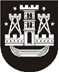 KLAIPĖDOS MIESTO SAVIVALDYBĖS TARYBASPRENDIMASDĖL ŽELDINIŲ KIRTIMO, KITOKIO PAŠALINIMO IŠ AUGIMO VIETOS AR INTENSYVAUS GENĖJIMO LEIDIMŲ IŠDAVIMO IR PRAŠYMŲ DĖL ŽELDINIŲ ATKURIAMOSIOS VERTĖS KOMPENSACIJOS DYDŽIO PERSKAIČIAVIMO NAGRINĖJIMO IR SUMOKĖTOS ŽELDINIŲ ATKURIAMOSIOS VERTĖS KOMPENSACIJOS GRĄŽINIMO TVARKOS APRAŠO PATVIRTINIMO2021 m. lapkričio 25 d. Nr. T2-255KlaipėdaVadovaudamasi Lietuvos Respublikos vietos savivaldos įstatymo 6 straipsnio 26 dalimi ir Lietuvos Respublikos želdynų įstatymo 13 straipsnio 9 dalimi, Klaipėdos miesto savivaldybės taryba nusprendžia:1. Patvirtinti Želdinių kirtimo, kitokio pašalinimo iš augimo vietos ar intensyvaus genėjimo leidimų išdavimo ir prašymų dėl želdinių atkuriamosios vertės kompensacijos dydžio perskaičiavimo nagrinėjimo ir sumokėtos želdinių atkuriamosios vertės kompensacijos grąžinimo tvarkos aprašą (pridedama).2. Skelbti šį sprendimą Teisės aktų registre ir Klaipėdos miesto savivaldybės interneto svetainėje.Savivaldybės merasVytautas Grubliauskas